МИНИСТЕРСТВО ЗДРАВООХРАНЕНИЯ РОССИЙСКОЙ ФЕДЕРАЦИИИРКУТСКАЯ ГОСУДАРСТВЕННАЯ МЕДИЦИНСКАЯ АКАДЕМИЯПОСЛЕДИПЛОМНОГО ОБРАЗОВАНИЯ – ФИЛИАЛ ФЕДЕРАЛЬНОГОГОСУДАРСТВЕННОГО БЮДЖЕТНОГО ОБРАЗОВАТЕЛЬНОГО УЧРЕЖДЕНИЯДОПОЛНИТЕЛЬНОГО ПРОФЕССИОНАЛЬНОГО ОБРАЗОВАНИЯ«РОССИЙСКАЯ МЕДИЦИНСКАЯ АКАДЕМИЯ НЕПРЕРЫВНОГОПРОФЕССИОНАЛЬНОГО ОБРАЗОВАНИЯ»УТВЕРЖДЕНОМетодическим советом ИГМАПО  - филиал ФГБОУ ДПО РМАНПО«08» октября 2020 г. протокол №3Председатель совета_____________С.М. ГорбачеваДОПОЛНИТЕЛЬНАЯ ПРОФЕССИОНАЛЬНАЯ ПРОГРАММА (ПРОГРАММА ПОВЫШЕНИЯ КВАЛИФИКАЦИИ)«ИЗБРАННЫЕ ВОПРОСЫ КАРДИОЛОГИИ» (срок обучения 108 академических часов)Форма обучения очно-заочнаяИркутск 2020ОПИСЬ КОМПЛЕКТА ДОКУМЕНТОВДополнительная профессиональная программа (программа повышения квалификации) «Избранные вопросы кардиологии» разработана сотрудниками кафедры кардиологии и функциональной диагностики ИГМАПО – филиала ФГБОУ ДПО РМАНПО  Минздрава России.СОСТАВ РАБОЧЕЙ ГРУППЫ по разработке программы ЛИСТ СОГЛАСОВАНИЯЗаведующий кафедройкардиологии и функциональной диагностики:		____________    К.В.Протасов ЛИСТ ДОПОЛНЕНИЙ И ИЗМЕНЕНИЙ Общие положенияЦель программы повышения квалификации «Избранные вопросы кардиологии» (далее – Программа) - совершенствование компетенций, необходимых для профессиональной деятельности и повышение профессионального уровня в рамках имеющейся квалификации врачей по специальности «Терапия». Задачи:Совершенствование знаний врача-терапевта, обладающего клиническим мышлением, хорошо ориентирующегося в сердечно-сосудистой патологии. Совершенствование профессиональных компетенций врача-терапевта в областях: профилактическая деятельность:предупреждение возникновения заболеваний сердечно-сосудистой системы (ССС) среди населения путем проведения профилактических мероприятий;проведение профилактических медицинских осмотров, диспансеризации, диспансерного наблюдения кардиологических больных;диагностическая деятельность:диагностика сердечно-сосудистых заболеваний (ССЗ) на основе владения пропедевтическими, лабораторными, инструментальными и иными методами исследования;диагностика неотложных кардиологических состояний;лечебная деятельность:лечение ССЗ;участие в оказании скорой медицинской помощи при состояниях, требующих срочного медицинского вмешательства;психолого-педагогическая деятельность:формирование у населения, пациентов и членов их семей мотивации, направленной на сохранение и укрепление своего здоровья и здоровья окружающих;Основными компонентами Программы являются:– общие положения;– планируемые результаты освоения образовательной Программы;– учебный план;– календарный учебный график;– рабочие программы учебных модулей: «Проведение обследования пациентов с целью установления диагноза» (А/02.7), «Назначение лечения и контроль его эффективности и безопасности» (А/03.7), «Проведение и контроль эффективности мероприятий по профилактике и формированию здорового образа жизни и санитарно-гигиеническому просвещению населения» (А/05.7), «Оказание медицинской помощи пациенту в неотложной или экстренной формах» (А/01.7). – организационно-педагогические условия;– формы аттестации;– оценочные материалы2.Обобщенные трудовые функции и (или) трудовые функции в соответствии с профессиональным стандартом:А. Оказание первичной медико-санитарной помощи взрослому населению в амбулаторных условиях, не предусматривающих круглосуточного медицинского наблюдения и лечения, в том числе на дому при вызове медицинского работника:А/02.7 Проведение обследования пациентов с целью установления диагноза;А/03.7 Назначение лечения и контроль его эффективности и безопасности;А/05.7 Проведение и контроль эффективности мероприятий по профилактике и формированию здорового образа жизни и санитарно-гигиеническому просвещению населения;А/01.7 Оказание медицинской помощи пациенту в неотложной или экстренной формах;1.4. Программа разработана на основании квалификационных требований к медицинским работникам с высшим образованием по специальности «Терапия»3, требований федерального государственного образовательного стандарта высшего образования.1.5. Содержание Программы построено по модульному принципу, структурными единицами модулей являются разделы. Каждый раздел дисциплины подразделяется на темы, каждая тема – на элементы, каждый элемент – на подэлементы. Для удобства пользования Программой в учебном процессе каждая его структурная единица кодируется. На первом месте ставится код раздела дисциплины (например, 1), на втором – код темы (например, 1.1), далее – код элемента (например, 1.1.1), затем – код подэлемента (например, 1.1.1.1). Кодировка вносит определенный порядок в перечень вопросов, содержащихся в Программе, что, в свою очередь, позволяет кодировать оценочные материалы.1.6. Для формирования профессиональных компетенций, необходимых для оказания медицинской помощи больным, в программе отводятся часы на обучающий симуляционный курс (далее – ОСК), направленный на формирование общепрофессиональных умений и навыков.1.7. Планируемые результаты обучения направлены на формирование профессиональных компетенций врача-терапевта. В планируемых результатах отражается преемственность с профессиональными стандартами, квалификационной характеристикой должности врача-терапевта участкового и требованиями соответствующих федеральных государственных образовательных стандартов высшего образования к результатам освоения образовательных программ.1.8. Учебный план с календарным учебным графиком определяет состав изучаемых дисциплин с указанием их трудоемкости, объема, последовательности и сроков изучения, устанавливает формы организации учебного процесса и их соотношение (лекции, обучающий симуляционный курс, семинарские и практические занятия), конкретизирует формы контроля знаний и умений обучающихся.1.9. Организационно-педагогические условия реализации Программы включают:а) учебно-методическую документацию и материалы по всем разделам (модулям) специальности;б) материально-техническую базу, обеспечивающую организацию всех видов занятий:- учебные аудитории, оснащенные материалами и оборудованием для проведения учебного процесса;- клиники в образовательных и научных организациях, клинические базы в медицинских организациях в зависимости от условий оказания медицинской помощи пациентам с болезнями системы кровообращения, соответствующие требованиям Порядка организации и осуществления образовательной деятельности по дополнительным профессиональным программам;в) кадровое обеспечение реализации Программы, соответствующее требованиям штатного расписания соответствующих образовательных и научных организаций, реализующих дополнительные профессиональные программы.1.10. При реализации Программы могут применяться различные образовательные технологии, в том числе дистанционные образовательные технологии и электронное обучение. Организация, осуществляющая обучение, вправе применять электронное обучение и дистанционные образовательные технологии при реализации Программы, за исключением практической подготовки обучающихся.1.11. В Программе содержатся требования к аттестации обучающихся. Итоговая аттестация осуществляется посредством проведения экзамена и выявляет теоретическую и практическую подготовку обучающегося в соответствии с целями и содержанием Программы.Обучающийся допускается к итоговой аттестации после изучения Программы в объеме, предусмотренном учебным планом. Успешно прошедший итоговую аттестацию обучающийся получает документ о дополнительном профессиональном образовании – удостоверение о прохождении о повышения квалификации..2. Планируемые результаты обучения2.1. Требования к планируемым результатам освоения Программы, обеспечиваемым учебными модулями:Характеристика профессиональных компетенций врача-терапевта участкового, подлежащих совершенствованию2.2. Квалификационная характеристика Применительно к изучаемой дисциплине по должности «Врач-терапевт участковый» (Приказ Министерства здравоохранения и социального развития РФ от 23 июля 2010 г. № 541н «Об утверждении единого квалификационного справочника должностей руководителей, специалистов и служащих, раздел «Квалификационные характеристики должностей работников в сфере здравоохранения»):Должностные обязанности. Выполняет перечень работ и услуг для диагностики заболевания, оценки состояния больного и клинической ситуации в соответствии со стандартом медицинской помощи. Выполняет перечень работ и услуг для лечения заболевания, состояния, клинической ситуации в соответствии со стандартом медицинской помощи. Осуществляет экспертизу временной нетрудоспособности больных, представление на врачебную комиссию, направление пациентов с признаками стойкой утраты трудоспособности для освидетельствования на медико-социальную экспертизу. Выдает заключения о необходимости направления пациента по медицинским показаниям на санаторно-курортное лечение, оформляет санаторно-курортную карту. Организует и проводит мероприятия по санитарно-гигиеническому просвещению (школы здоровья, школы для больных с социально значимыми неинфекционными заболеваниями и лиц с высоким риском их возникновения). Проводит мониторинг и анализ основных медико-статистических показателей заболеваемости, инвалидности и смертности на обслуживаемом участке в установленном порядке. Ведет учетно-отчетную документацию установленного образца.Должен знать: Конституцию Российской Федерации; законы и иные нормативные правовые акты Российской Федерации в сфере здравоохранения; Основы законодательства об охране здоровья граждан; общие вопросы организации те-рапевтической помощи в Российской Федерации; работу лечебно-профилактических учреждений, организацию работы скорой и неотложной помощи взрослому и детскому населению; организацию работы поликлиники, преемственность в ее работе с другими учреждениями; организацию дневного стационара и стационара на дому; основные вопросы нормальной и патологической анатомии, нормальной и патологической физиологии, взаимосвязь функциональных систем организма и уровни их регуляции; основы водно-электролитного обмена, кислотно-щелочного баланса, возможные типы их нарушений и принципы лечения; клини-ческую симптоматику и патогенез основных терапевтических заболеваний у взрослых и детей, их профилактику, диагностику и лечение, основы фармакотерапии в клинике внутренних болезней, фармакодинамику и фармакокинетику основных групп лекарственных средств, осложнения, вызванные применением лекарств, методы их коррекции; основы немедикаментозной терапии, физиотерапии, лечебной физкультуры и врачебного контроля, показания и противопока-зания к санаторно-курортному лечению; основы рационального питания здоровых лиц, принципы диетотерапии терапевтических больных; медико-социальную экспертизу при внутренних болезнях; диспансерное наблюдение за здоровыми и больными, проблемы профилактики; формы и методы санитарно-просветительной работы; демографическую и социальную характеристику участка; вопросы связи заболевания с профессией.Требования к квалификации. Высшее профессиональное образование по одной из специальностей "Лечебное дело", "Педиатрия" и послевузовское профессиональное образование (интернатура и (или) ординатура) по специальности "Терапия" или профессиональная переподготовка при наличии послевузовского профессионального образования по специальности "Общая врачебная практика (семейная медицина)", сертификат специалиста по специальности "Терапия" без предъявления требований к стажу работы.2.3. Требования к итоговой аттестацииИтоговая аттестация по Программе проводится в форме очного экзамена и должна выявлять теоретическую и практическую подготовку врача-терапевта участкового.Обучающийся допускается к итоговой аттестации после изучения учебных модулей в объеме, предусмотренном учебным планом Программы.Лица, освоившие Программу и успешно прошедшие итоговую аттестацию, получают документ установленного образца – Удостоверение о повышении квалификации. Учебный план Календарный учебный график 5. Рабочие программы учебных модулейРабочая программа учебного модуля 1 «Проведение обследования пациентов с целью установления диагноза» (А/02.7).Цель модуля: совершенствование компетенции в диагностической деятельности (ПК-1, ПК-2, ПК-5) врача-терапевта участкового.Содержание рабочей программы учебного модуля 1.Образовательные технологии: интерактивные лекции с применением мультимедийных установок, учебные конференции, работа с кейсовыми заданиями, решение ситуационных задач, дистанционные образовательные технологии.Рабочая программа учебного модуля 2 «Назначение лечения и контроль его эффективности и безопасности» (А/03.7)Цель модуля: совершенствование компетенции в лечебной (ПК-6) деятельности врача-терапевта участкового.Содержание рабочей программы учебного модуля 2Образовательные технологии: интерактивные лекции с применением мультимедийных установок, учебные конференции, работа с кейсовыми заданиями, решение ситуационных задач, дистанционные образовательные технологии. Фонд оценочных средств: тестовые задания и задачи по проверке компетенций.Форма промежуточной аттестации по модулю – не предусмотрена.Рабочая программа учебного модуля 3 «Проведение и контроль эффективности мероприятий по профилактике и формированию здорового образа жизни и санитарно-гигиеническому просвещению населения» (А/05.7)Цель модуля: совершенствование компетенций в профилактической (ПК-1, ПК-9) деятельности.Содержание рабочей программы учебного модуля 3Образовательные технологии: интерактивные лекции с применением мультимедийных установок, учебные конференции, работа с кейсовыми заданиями, решение ситуационных задач, дистанционные образовательные технологии. Фонд оценочных средств: тестовые задания и задачи по проверке компетенций.Форма промежуточной аттестации по модулю – не предусмотрена.Рабочая программа учебного модуля 4 «Оказание медицинской помощи пациенту в неотложной или экстренной формах» (А/01.7).Цель модуля: совершенствование компетенции в диагностической, лечебной деятельности (ПК-5, ПК-6).Содержание рабочей программы учебного модуля 7Образовательные технологии: интерактивные лекции с применением мультимедийных установок. В состав модуля входит ОСК (общий симуляционный курс) на темы: «Сердечно-легочная реанимация», «Экстренная медицинская помощь в различных клинических ситуациях».Фонд оценочных средств: тестовые задания и задачи Форма промежуточной аттестации по модулю – не предусмотрена 6. Организационно-педагогические условия6.1.	Законодательные и нормативно-правовые документы в соответствии с профилем специальности: 6.1.1.	Федеральный закон № 323-ФЗ «Об основах охраны здоровья граждан в Российской Федерации» от 21 ноября 2011 года. 6.1.2.	Приказ Министерства здравоохранения и социального развития Российской Федерации от 23 июля 2010 г. N 541н «Об утверждении единого квалификационного справочника должностей руководителей, специалистов и служащих, раздел «Квалификационные характеристики должностей работников в сфере здравоохранения». 6.1.3.	Приказ Министерства здравоохранения Российской Федерации от 06.08.2013 № 529н «Об утверждении номенклатуры медицинских организаций» (зарегистрировано Минюстом России 13.09.2013, регистрационный номер № 29950).61.4.	Приказ Минздрава России от 08.10.2015 N 707н «Об утверждении Квалификационных требований к медицинским и фармацевтическим работникам с высшим образованием по направлению подготовки «Здравоохранение и медицинские науки» (Зарегистрировано в Минюсте России 23.10.2015 N 39438).6.1.5.	Приказ МЗ РФ N 918н от 15 ноября 2012 г. «Порядок оказания медицинской помощи больным с  ССЗ»6.1.6.	Приказ Минздрава России от 03.08.2012 N 66н "Об утверждении порядка и сроков совершенствования медицинскими работниками и фармацевтическими работниками профессиональных знаний и навыков путем обучения по дополнительным профессиональным образовательным программам в образовательных и научных организациях". 6.1.7.	Постановление Правительства РФ от 12 ноября 2012 г. N 1152 "Об утверждении Положения о государственном контроле качества и безопасности медицинской деятельности".6.2	Материально-техническое обеспечение6.3. Учебно-методическая документация и материалы:6.3.1.	Руководство по кардиологии под редакцией Е. И. Чазова в 4-х томах. – М: Практика, 2014.6.3.2.	Кобалава Ж. Д. Основы кардиоренальной медицины / Ж. Д. Кобалава, С. В. Виллевальде, М. А. Ефремцева. Под редакцией Ж.Д. Кобалава, В.С. Моисеева. – М.:ГЭОТАР-Медиа, 2014 – 256 с.6.3.3.	Струтынский А.В. Внутренние болезни. ССС. Учебное пособие / А.В. Струтынский, Г.Е.  Ройтберг. -  М.: МедПресс-Информ, 2013. – 896 с.6.3.4.	Чазов Е.И. Рациональная фармакотерапия ССЗ. Руководство для практикующих врачей / Е.И. Чазов, Ю.А. Карпов. - М.:ЛитТерра, 2014. – 1056 с.6.3.5.	Арутюнов Г.П. Диагностика и лечение заболеваний сердца и сосудов /  Г.П. Арутюнов. – М.: ГЭОТАР-Медиа, 2015. – 504 с.6.3.6.	Оганов Р.Г. Болезни сердца. Руководство для врачей /	Р.Г. Оганов, Б.Г. Алекян, Д.М. Аронов. Под редакцией Р.Г. Оганова, И.Г.Фоминой. - М.:ЛитТерра, 2013. – 1328 с.6.3.5.	Руководство по функциональной диагностике в кардиологии. Современные методы и клиническая интерпретация/ Ред. Ю.А. Васюк. - М.: Практ. медицина, 2012. - 164 с.: ил6.3.8.	Болезни сердца и сосудов. Руководство Европейского общества кардиологов: пер. с англ./ Ред. А. Джон Кэмм, Ред. Томас Ф. Люшер, Ред. Паирик В. Серриус, Ред. пер. Е.В. Шляхто. - М.: ГЭОТАР-Медиа, 2011. - 1480 с.: ил6.3.9.	Тополянский А.В. Неотложная кардиология: справ./ А.В. Тополянский, О.Б. Талибов; Ред. А.Л. Верткин. - М.: МЕДпресс-информ, 2010. - 352 с.: ил6.3.10.	 Сердечные аритмии. Практические рекомендации по интерпретации кардиограмм и лечению: пер. с англ./ Дэвид Х. Беннет; Ред. пер. В.А. Сулимов. - М.: ГЭОТАР-Медиа, 2010. - 440 с.: ил6.3.11.	Беленков Ю.Н. Кардиология: Национальное руководство: краткое издание / Ю.Н. Беленков, Р.Г.Оганов. -  М.: ГЭОТАР-Медиа, 2014. – 848 с.6.3.12.	Чазов Е.И. Рациональная фармакотерапия ССЗ / Е.И. Чазов, Ю.А. Карпов. – М. : ЛитТерра, 2015. – 584 с.6.3.13.	Левайн, Гленн Н. Секреты кардиологии: пер. с англ./ Гленн Н. Левайн; Ред. пер. С.Н. Терещенко. - 2-е изд. М.:МЕДпресс-информ, 2014. - 544 с.: ил6.3.14.	Моисеев В.С. Кардиомиопатии и миокардиты / В.С. Моисеев, Г.К. Киякбаев. М.: ГЭОТАР-Медиа, 2013. - 352 с.: ил. 6.3.15.	Белялов Ф.И. Аритмии сердца: монография / Ф.И. Белялов; Иркут. гос. мед. акад. последипл. образования. Иркутск: РИО ГБОУ ДПО ИГМАПО, 2013. – 256 с.6.3.16.	Носков С.М. Реабилитация при заболеваниях сердца и сосудов / С.М. Носков, В.А. Маргазин, А.Н. Шкребко и др. 	- М.:ГЭОТАР-Медиа, 2010. - 640 с.6.3.15.	Резник Е.В. Эхокардиография в практике кардиолога / Е.В. Резник, Г.Е. Гендлин, Г.И. Сторожаков. -	М.: Практика, 2013. - 212 с.6.3.18.	Национальное руководство по лучевой диагностике и терапии. Лучевая диагностика  болезней сердца и сосудов / Ред. С.К. Терновой, Ред. Л.С. Коков. М.: ГЭОТАР-Медиа, 2011. - 688 с.6.3.19.	 Протасов К. В. Профилактика системных эмболий у больных фибрилляцией предсердий: учеб. пособие для послевуз. проф. образования врачей / К.В. Протасов, О.В. Федоришина. - Иркут. гос. мед. акад. последипл. образования. - Иркутск: РИО ГБОУ ДПО ИГМАПО, 2014. - 60 с.6.3.20.	Протасов К.В. Артериальная гипертензия: учеб. Пособие / К.В. Протасов, А.А. Дзизинский. - Иркут. гос. мед. акад. последипл. образования. - Иркутск: РИО ГБОУ ДПО ИГМАПО, 2013. - 95 с.6.3.21.	Куклин С.Г. Острая сердечная недостаточность: пособие для врачей / С.Г. Куклин. - Иркут. гос. мед. акад. последипл. образования. - Иркутск: РИО ГБОУ ДПО ИГМАПО, 2013. - 51 с.6.3.22.	Сердечно-сосудистые заболевания и беременность: пособие для врачей / Сост. С.Г. Куклин. - Иркут. гос. мед. акад. последипл. образования. - Иркутск: РИО ГБОУ ДПО ИГМАПО, 2013. - 56 с.6.3.23.	Клинические рекомендации по кардиологии: пособие для врачей / Ф.И. Белялов. - Иркут. гос. мед. акад. последипл. образования. - Иркутск: РИО ГБОУ ДПО ИГМАПО, 2012. - 125 с.6.3.24.	Федоришина О.В. Гипертонические кризы: метод. рек./ О.В. Федоришина. - Иркут. гос. мед. акад. последипл. образования. - Иркутск: РИО ГБОУ ДПО ИГМАПО, 2013. - 19 с.6.3.25.	Федоришина О. В. Лёгочная гипертензия: пособие для врачей / О.В. Федоришина, К.В. Протасов. - Иркут. гос. мед. акад. последипл. образования. - Иркутск: РИО ГБОУ ДПО ИГМАПО, 2013. - 36 с.6.4.	Интернет-ресурсы:6.4.1.	Сайт ГБОУ ДПО ИГМАПО МЗ РФ http://www. igmapo.ru/6.4.2.	Российское кардиологическое общество http://www.scardio.ru/6.4.3.	Всероссийская образовательная интернет-программа для врачей http://internist.ru/6.4.4.	Профессиональный портал Мир врача https://mirvracha.ru/6.4.5.	Общество специалистов по неотложной кардиологии http://www.acutecardio.ru/6.4.6.	European Society of Cardiology (ESC) https://www.escardio.org6.4.7.	Сайт американского колледжа кардиологии http://www.acc.org/6.4.8.	Сайт американского общества по эхокардиографии (ASE) http://asecho.org/6.4.9.	Американское агентство управления здравоохранением и научных исследований http://www.guidline.gov/6.4.10.	Американское агентство медицинских исследований http://www.ahrg.gov/clinic/cpgsixx.htm/ 6.4.11.	Национальная медицинская библиотека США http://www.hstat.nlm.nih.gov/6.4.12.	Электронная база данных клинических руководств http://www.eguidelines.co.uk/6.4.13.	База клинических рекомендаций, основанных на доказательной медицине http://www.emb-guidylines.com/6.4.14.	Межрегиональное общество специалистов доказательной медицины http://www.osdm.org/6.4.15.	Сайт научного общества физической и реабилитационной медицины http://www.ssprm.ru/ 6.5. Электронные модули ДО для самостоятельного изучения- http:// www.student.igmapo.ruДифференциальный диагноз боли в грудной клеткеИнфаркт миокарда и кардиогенный шокТромбоэмболия легочной артерии (ТЭЛА): диагностика и лечениеНормальная электрокардиограммаДиагностика нарушений процессов возбудимостиЖелудочковые блокадыНаджелудочковые блокадыМерцательная аритмия (фибрилляция и трепетание предсердий). ЭКГСердечно-легочная реанимация МиокардитыПерикардиты6.6. Кадровое обеспечение образовательного процесса7. Формы аттестации8.1. Текущий контроль осуществляется в форме собеседования, проверки правильности формирования практических умений.8.2. Итоговая аттестация по Программе проводится в форме экзамена и должна выявлять теоретическую и практическую подготовку врача-терапевта участкового в соответствии с требованиями квалификационных характеристик и профессиональных стандартов.8.3. Обучающийся допускается к итоговой аттестации после изучения дисциплины в объеме, предусмотренном учебным планом.8.4. Обучающиеся, освоившие Программу и успешно прошедшие итоговую аттестацию, получают документ о дополнительном профессиональном образовании – удостоверение о повышении квалификации. 8. Оценочные материалы8.1. Контрольные вопросы:В каких случаях наиболее показано проведение стресс-эхокардиографии для диагностики ишемии миокардаНазовите электрокардиографические признаки ритма из АВ-соединения.Какие основные цели при диспансерном наблюдении пациента с сердечно-сосудистым заболеванием?Каковы критерии очень высокого сердечно-сосудистого риска?При AV блокаде III степени прекращение проведения импульса может быть как в АВ узле, так и в общем стволе пучка Гиса и в ножках пучка Гиса ?Каковы требования к измерению артериального давления методом КоротковаПри AV блокаде III степени прекращение проведения импульса может быть как в АВ узле, так и в общем стволе пучка Гиса и в ножках пучка Гиса ?Клиническая классификация ОСН (по наличию/отсутствию застоя и гипоперфузии)Последовательность проведения реанимационных мероприятий при развитии у больного асистолииНеотложные мероприятия в постреанимационном периоде Тактика лечения отека легких.Неотложные гипертонические состояния (кризы), требующие немедленного снижения АД внутривенными препаратамиРежим дозирования альтеплазы при лечении ТЭЛАКакие факторы риска были дополнены Фремингемская и Европейская шкалы оценки риска развития ИБС?Лечение злокачественных (жизнеопасных) желудочковых аритмий.Купирование тахикардии с уширенными (0,12 секунд и более) комплексами QRS неустановленного вида.Показания к имплантации электрокардиостимулятора при приобретенных атрио-вентрикулярных блокадах у взрослых.Профилактика предсердно-желудочковой реципрокной тахикардии у больных с синдром Вольфа-Паркинсона-Уайта.Анатомия ССС.Возможности и ограничения ЭхоКГ- метода диагностики.Лечение стенокардии.Острый коронарный синдром (патогенез,  диагностика).Лечение больных ИМ на догоспитальном этапе.8.2. Задания, выявляющие практическую подготовку врача-терапевта участкового:Что отражает интервал PQ и сегмент PQ на ЭКГ? Укажите признаки полной блокады передней ветви левой ножки пучка Гиса на ЭКГ?Перечислите основные признаки желудочковой тахикардии.Какие препараты противопоказаны при беременности для лечения АГ Какие рекомендации по коррекции образа жизни необходимо дать больным с перемежающейся хромотой для вторичной профилактики атеротромбозов?Какова длительность двойной антитромбоцитарной терапии у пациентов с острыми формами ИБС?Что такое стенокардия Принцметала?Основные физикальные и аускультативные данные при митральной недостаточности.Заболевания, наиболее часто вызывающие   ОСН у пациентов.Перечислите ЭКГ-признаки мономорфной желудочковой тахикардии.Опишите методику проведения дефибрилляции.Алгоритм кардио-пульмональной реанимации при фибрилляции желудочков.Укажите дозу, скорость и способ введения амиодарона при купировании мономорфной желудочковой тахикардии у больного сердечной недостаточностью.Опишите последовательность фармакологической кардиоверсии при фибрилляции предсердий у больных с фракцией выброса левого желудочка ниже 40%.Принципы организации лечения больного с острым коронарным синдромом с подьемом сегмента ST? Опишите кратко диагностический алгоритм ABCDEПрепараты, применяемые для тромболитической терапии при ТЭЛАЦелевое время постановки диагноза ОКС с подьемом ST в профильных стационарах и СМП8.3. Тестовые задания:Инструкция: Выберите правильные ответы, характеризующие те или иные    изменения предложенной электрокардиограммы: 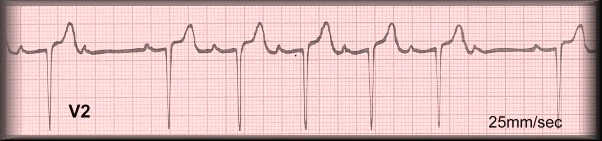 А. Синоатриальная блокада II степениБ. Атриовентрикулярная блокада I степениВ. Атриовентрикулярная блокада II степени Мобитц IГ. Атриовентрикулярная блокада II степени Мобитц IIД. Блокированные предсердные экстрасистолыОтвет:   В Инструкция: установите соответствие: При обучении медработников, имеющих среднее профессиональное образование и работающих в кардиологическом отделении, на какие   проявления стенокардии напряжения у пациентов они должны обращать внимание?  Ответ: .  I  А;  II. Б; III.  В;  IV. Д, Е, ЖПРИЛОЖЕНИЕУчебно-тематический план Титульный листОпись комплекта документов1. Общие положения2. Планируемые результаты освоения программы 3. Учебный план4. Календарный учебный график5. Рабочие программы учебных модулей6. Организационно-педагогические условия7. Формы аттестации8. Оценочные материалыПриложениеУчебно-тематический план№ п/пФамилия, имя, отчествоУченая степень, званиеЗанимаемая должность1.Протасов Константин Викторовичд.м.н., профессорЗаведующий кафедрой кардиологии и функциональной диагностики2.Федоришина Ольга Васильевнак.м.н.Доцент кафедры кардиологии и функциональной диагностики3.Торунова Анна МихайловнаАссистент кафедры кардиологии и функциональной диагностикиСОГЛАСОВАНО:СОГЛАСОВАНО:СОГЛАСОВАНО:Зам. директора по учебной работе______________С.М. Горбачева(подпись)ФИО Декан терапевтического факультета______________Ю.В. Баженова(подпись)ФИО№ДатаИзменения в содержанииДата и протокол утверждения УСКод и наименование профессиональной компетенцииПК−1. Готовность к осуществлению комплекса мероприятий, направленных на сохранение и укрепление здоровья и включающих в себя формирование здорового образа жизни, предупреждение возникновения и (или) распространения заболеваний, их раннюю диагностику, выявление причин и условий их возникновения и развития, а также направленных на устранение вредного влияния на здоровье человека факторов среды его обитанияПК−2. Готовность к проведению профилактических медицинских осмотров, диспансеризации и осуществлению диспансерного наблюдения за здоровыми и хроническими больнымиПК-5. Готовность к определению у пациентов патологических состояний, симптомов, синдромов заболеваний, нозологических форм в соответствии с Международной статистической классификацией болезней и проблем, связанных со здоровьемПК−6. Готовность к ведению и лечению пациентов, нуждающихся в оказании терапевтической медицинской помощиПК-9. Готовность к формированию у населения, пациентов и членов их семей мотивации, направленной на сохранение и укрепление своего здоровья и здоровья окружающихКодНаименованиемодулейВсего часовВ том числеВ том числеВ том числеФорма контроляКодНаименованиемодулейВсего часовЛОСКПЗ, СЗ, ЛЗФорма контроля1«Проведение обследования пациентов с целью установления диагноза» (А/02.7)347027Т/К2«Назначение лечения и контроль его эффективности и безопасности» (А/03.7)5214038Т/К3«Проведение и контроль эффективности мероприятий по профилактике и формированию здорового образа жизни и санитарно-гигиеническому просвещению населения» (А/05.7)8206Т/К4«Оказание медицинской помощи пациенту в неотложной или экстренной формах» (А/01.7)8260Т/КИтоговая аттестация66ЭкзаменИтого10825677№Наименование модуля1 неделя2 неделя3 неделя1.«Проведение обследования пациентов с целью установления диагноза» (А/02.7)342.«Назначение лечения и контроль его эффективности и безопасности» (А/03.7)236143.«Проведение и контроль эффективности мероприятий по профилактике и формированию здорового образа жизни и санитарно-гигиеническому просвещению населения» (А/05.7)84.«Оказание медицинской помощи пациенту в неотложной или экстренной формах» (А/01.7)8Итоговая аттестация6КодНаименования тем, элементов и подэлементов1.1Порядок оказания медицинской помощи пациентам с ССЗ1.1.1Стандарты первичной медико-санитарной помощи, специализированной, в том числе высокотехнологичной, медицинской помощи при ССЗ1.2Теоретические основы кардиологии1.2.1Анатомо-функциональное состояние ССС организма человека в норме и у пациентов с ССЗ1.2.2Этиология и патогенез ССЗ1.2.3Современные классификации, симптомы и синдромы ССЗ1.3Основные методы клинической и параклинической диагностики ССЗ1.3.1Врачебный осмотр и обследование  пациентов с ССЗ1.3.2Клиническая оценка лабораторных методов исследования. Медицинские показания и противопоказания к использованию современных методов лабораторного обследования пациентов с ССЗ1.3.3Клиническая оценка рентгенологических методов исследования1.3.4 Нагрузочные стресс – тесты1.3.5Инвазивные и  неинвазивные  методы мониторного контроля   за функциями  ССС 1.3.5.1Суточное мониторирование артериального давления (далее – АД)1.3.5.2Холтеровское мониторирование электрокардиограммы (далее – ЭКГ)1.3.6Допплер-эхокардиография 1.3.7Ультразвуковая допплерография крупных артерий1.3.8Коронарная ангиография1.3.9Компьютерная томография (КТ), мультиспиральная КТ1.3.10Магнитно-резонансная томография1.3.11Медицинские показания и медицинские противопоказания к использованию современных методов инструментального обследования пациентов с ССЗ1.4.Основные клинические симптомы и синдромы у пациентов с ССЗ  1.4.1Клиническая картина, особенности диагностики, течения  и осложнения при следующих  ССЗ:1.4.1.1Атеросклероз1.4.1.2Хронические формы ИБС 1.4.1.3Инфаркт миокарда1.4.1.4Артериальные гипертензии, артериальные гипотензии1.4.1.5Болезни миокарда1.4.1.6Болезни перикарда1.4.1.7Болезни эндокарда1.4.1.8Пороки сердца1.4.1.9Нарушения ритма и проводимости1.4.1.10Недостаточность кровообращения1.4.2Клиническая картина состояний, требующих направления к врачам-специалистам пациентов с ССЗ1.4.3Коморбидные состояния, наиболее часто встречающиеся у больных с сердечно-сосудистой патологией1.4.3.1Сердечно-сосудистая патология и заболевания органов дыхания1.4.3.2Сердечно-сосудистая патология и заболевания нервной системы1.4.3.3Сердечно-сосудистая патология и болезни почек1.4.3.4Сердечно-сосудистая патология и гастроэнтерологические заболевания.1.4.3.5Сердечно-сосудистая патология и эндокринные заболевания.КодНаименования тем, элементов2.1Общие принципы ведения и лечения пациентов с  ССЗ.2.1.1Механизмы действия лекарственных препаратов и медицинских изделий, применяемых в кардиологии; медицинские показания и медицинские противопоказания к назначению; возможные осложнения и побочные действия, нежелательные реакции, в том числе серьезные и непредвиденные у пациентов с ССЗ2.1.2Принципы и методы немедикаментозной терапии (физиотерапевтические методы, рациональное питание, лечебная физкультура, дыхательная гимнастика) при ССЗ; медицинские показания и медицинские противопоказания; возможные осложнения и побочные действия2.1.3Способы предотвращения или устранения осложнений, побочных действий, нежелательных реакций, в том числе серьезных и непредвиденных, возникших при обследовании или лечении пациентов с ССЗ2.1.4Оценка эффективности и безопасности назначения немедикаментозной терапии, лекарственных препаратов и медицинских изделий для пациентов с ССЗ2.2Методы лечения пациентов с ССЗ в соответствии с действующими порядками оказания медицинской помощи, клиническими рекомендациями (протоколами лечения) по вопросам оказания медицинской помощи, с учетом стандартов медицинской помощи 2.2.1Атеросклероз2.2.2Хронические формы ИБС 2.2.3Инфаркт миокарда2.2.4Артериальные гипертензии, артериальные гипотензии2.2.5Болезни миокарда2.2. 6Болезни перикарда2.2.7Болезни эндокарда2.2.8Пороки сердца2.2.9Нарушения ритма и проводимости2.2.10Сердечная недостаточность2.2.11Диагностика и лечение болезней системы кровообращения в контексте пандемии COVID-192.2.2Порядок оказания медицинской помощи больным с ССЗ 2.2.3Стандарты первичной медико-санитарной помощи, специализированной, в том числе высокотехнологичной, медицинской помощи при ССЗ2.2.4Клинические рекомендации (протоколы лечения) по вопросам оказания медицинской помощи пациентам с ССЗ2.2.5Показания и противопоказания к хирургическому лечению ССЗ2.2.6Принципы терапии и профилактики часто встречающихся коморбидных состояний у кардиологических больных:  с патологией дыхательной, нервной систем, почек,  при гастроэнтерологических и эндокринных заболеваниях.2.3Порядок оказания паллиативной медицинской помощи пациентам с ССЗКодНаименования тем, элементов3.1Принципы диспансерного наблюдения за пациентами с ССЗ в соответствии нормативными правовыми актами и иными документами3.1.1Порядок диспансерного наблюдения за пациентами с выявленными хроническими ССЗ3.1.2Принципы и особенности профилактики прогрессирования ССЗ и их осложнений (вторичной профилактики)3.2Формы и методы санитарно-просветительной и санитарно-гигиенической работы по формированию здорового образа жизни населения и предупреждения возникновения ССЗ (первичной профилактики)КодНаименования тем, элементов4.1Общие вопросы организации медицинской помощи при неотложных состояниях.4.2Клинические признаки внезапного прекращения кровообращения и (или) дыхания4.3Правила проведения базовой сердечно-легочной реанимации, в том числе с использованием дефибриллятора4.4Врачебная помощь при неотложных  состояниях  в кардиологии. Наименование специальных помещений и помещений для самостоятельной работыОснащенность специальных помещений и помещений для самостоятельной работыПеречень лицензионного программного обеспечения. Реквизиты подтверждающего документа345Аудитория для проведения занятий лекционного типа, семинарского типа и групповых консультацийАдрес: 664049, г. Иркутск, м-н Юбилейный, 100.  Учебно-лабораторный корпус ИГМАПО – филиал ФГБОУ ДПО РМАНПО Минздрава России, каб. 616аПлощадь аудитории 616а – 33,8 м,2 укомплектована  специализированной мебелью и техническими средствами обучения, служащими для предоставления информации большой аудитории: столы ученические -10 шт., стулья – 20 шт., кресло руководителя – 1 шт., проектор мультимедийный ACERP1100C - 1 шт., ноутбук ACERES1-432-P2YS - 1 шт., экран настенный – 1 шт., гардероб для спец. Одежды – 1 шт., доска магнитно-маркерная настенная – 1 шт., доска информационная – 1шт. Доступ в интернет.Лицензии Microsoft: License  -  44625478 от 2008-09-30: Office Professional Plus 2007; License  -  48682304 от 2011-06-22: Windows XP Prof, x64; License  -  49394361 от 2011-12-01: Windows 7 Professional; License  -  60021241 от 2012-02-22: Windows 7 ProfessionalЛицензии  СПС КонсультантПлюс: Договор об информационной поддержке от «20» декабря 2016 г.Лицензии ГАРАНТ: Договор № 20В/15 от «12» октября 2015 г.Лицензии Система автоматизации библиотек ИРБИС64: Договор № 1-Д09/05-06-14 от «05» июня 2014 г.Лицензии  Универсальная система программированного контроля знаний/Universal System of Program Control of Knowledge (I Know): Свидетельство о государственной регистрации программы для ЭВМ № 2008613593 от «2» июня 2008 г.Лицензии iLogos: Договор № 2016-09-21 от «22» сентября 2016 г.Лицензии Мираполис: Договор № 481/12/13-К от «23» декабря 2013 г.Лицензии iSpring Suite 7.0: Договор № 148 - л  от «25» июня 2015 г.Лицензии  Adobe Acrobat Reader DC Version: 9.3.3: бесплатное ПОЛицензии GIMP 2.8.14 Version: 2.8.14; GNU GPL V3Лицензии Mozilla Firefox 56.0 – 59.0.2: MPL 2.0, GNU GPL , GNU LGPL;Лицензии Google Chrome Version: 49.0.2623.112 – 67.0.3396.87, бесплатное ПО;Лицензии Архиватор 7-ZIP Version 4.57- 9.20; GNU LGPL.Помещение для оказания медицинской помощи пациентамАдрес: 664079, город Иpкутск, м/p Юбилейный, 100, Государственное учреждение здравоохранения «Иркутская областная клиническая больница», кардиологическое отделение, кабинет №302.Договор № 2 от  30.06.2018 г.Площадь помещения 18,1 м2, укомплектована мебелью и техническими средствамиобучения: стулья-6 шт., кресло руководителя – 1 шт., стол - 3 шт., тонометр – 5 шт, стетофонендоскоп – 5 шт., медицинские весы – 1 шт, негатоскоп – 1 шт., термометр – 5 шт., ростомер – 1 шт., противошоковый набор – 2 шт., набор и укладка для экстренных профилактических и лечебных мероприятий – 1 шт., облучатель бактерицидный – 2 шт., электрокардиограф многоканальный – 1 шт., система мониторная для диагностики нагрузочных тестов кардиологическая – 1 шт., электрокардиограф Shiller AT-2 plus, 2012 - 1 шт., электрокардиограф Cardiovit AT-2 plus, 2012 - 1 шт., прибор ультразвуковой М7, САQ-6C 000059 Mindray, 2017 - 1 шт., ангиографический комплекс Axiom Artis FC, 2007 – 1 шт., 64-срезовый компьютерный томограф «Somatom Sensation 64» - 1 шт.Лицензии Microsoft: License  -  44625478 от 2008-09-30: Office Professional Plus 2007; License  -  48682304 от 2011-06-22: Windows XP Prof, x64; License  -  49394361 от 2011-12-01: Windows 7 Professional; License  -  60021241 от 2012-02-22: Windows 7 ProfessionalЛицензии  СПС КонсультантПлюс: Договор об информационной поддержке от «20» декабря 2016 г.Лицензии ГАРАНТ: Договор № 20В/15 от «12» октября 2015 г.Лицензии Система автоматизации библиотек ИРБИС64: Договор № 1-Д09/05-06-14 от «05» июня 2014 г.Лицензии  Универсальная система программированного контроля знаний/Universal System of Program Control of Knowledge (I Know): Свидетельство о государственной регистрации программы для ЭВМ № 2008613593 от «2» июня 2008 г.Лицензии iLogos: Договор № 2016-09-21 от «22» сентября 2016 г.Лицензии Мираполис: Договор № 481/12/13-К от «23» декабря 2013 г.Лицензии iSpring Suite 7.0: Договор № 148 - л  от «25» июня 2015 г.Лицензии  Adobe Acrobat Reader DC Version: 9.3.3: бесплатное ПОЛицензии GIMP 2.8.14 Version: 2.8.14; GNU GPL V3Лицензии Mozilla Firefox 56.0 – 59.0.2: MPL 2.0, GNU GPL , GNU LGPL;Лицензии Google Chrome Version: 49.0.2623.112 – 67.0.3396.87, бесплатное ПО;Лицензии Архиватор 7-ZIP Version 4.57- 9.20; GNU LGPL.№ п/пНаименование модулей (дисциплин, модулей, разделов, тем)Фамилия, имя, отчество,Ученая степень, ученое званиеОсновное место работы, должностьМесто работы и должность по совместительству1Модуль 1-4Протасов К.В.д.м.н., профессорИГМАПО, зав. кафедрой кардиологии и функциональной диагностики2Модуль 1-4Федоришина О.В.к.м.н.ИГМАПО, доцент кафедры кардиологии и функциональной диагностики3Модуль 1-4Торунова А.М.ИГМАПО, ассистент кафедры кардиологии и функциональной диагностики4Модуль 1-4Енисеева Е.С.к.м.н., доцентФГБОУ ВО ИГМУ Минздрава России,  доцент кафедры госпитальной терапииИГМАПО, доцент кафедры кардиологии и функциональной диагностики5Модуль 1-4Бородашкина С.Ю.- ГБУЗ Иркутская ордена «Знак Почета» ОКБ, зав. кардиологическим отделением поликлиникиИГМАПО, ассистент кафедры кардиологии и функциональной диагностикиI. Типичные жалобы больного II. Типичная локализация  ощущенийIII.  Атипичная локализация       ощущений  IV. Продолжительность, провокация и купирование ощущений А. Наличие дискомфорта в груди (сдавление, нехватка воздуха,     жжение, одышка)Б.  Загрудинная областьВ.  Область слева от грудины,     эпигастрий, шеяГ.  Продолжительность боли при        стенокардии составляет 10-20 секД. Продолжительность до 10 мин Е.Провоцируются физическим       стрессом Ж. Купируются в течение 1-2 мин  в покое или после приема     нитроглицеринаЗ. Купируется в течение 20 мин  Инструкция: Выберите правильные ответы, характеризующие те или иные    изменения предложенной электрокардиограммы:А. Синоатриальная блокада II степениБ. Атриовентрикулярная блокада I степениВ. Атриовентрикулярная блокада II степени Мобитц IГ. Атриовентрикулярная блокада II степени Мобитц IIД. Блокированные предсердные экстрасистолыОтвет:   ВПеречислите возможные причины центрального апноэ:Тяжелая сердечная недостаточностьПолипы носаСиндром УндиныПовреждения ствола головного мозгаГипотиреозОтвет: 1,3,4Инструкция: установите соответствие: Характеристика систолических шумов. Ответ: I. А,В,Д;  II. А, Д, Е;  III. Б, Г;   IV. БИнструкция: установите соответствие:    Абсолютные и относительные противопоказания для назначения бета-адреноблокаторов Ответ: I. А,Д;  II.  В,ГИнструкция: установите соответствие: Основные характеристики тромболитических препаратов:    Ответ: .  I.  А, В, Д;   II.  Б, ГИнструкция: установите соответствие:   Признаки насыщения и интоксикации сердечными гликозидамиОтвет: I.  А,Б,В,Д;  II.  ГИнструкция: установите соответствие:   Необходимо ли при реабилитации обучать больного, имеющего высокий риск    развития  ИБС, или больного стенокардией?   Ответ: I   В,Г; II. ДИнструкция: выберете один правильный ответ:Диспансеризация работающего населения осуществляется: А. ЕжегодноБ.  1 раз в кварталВ.  1 раз в 2 годаГ.  1 раз в 5 летД.  1 раз в 3 годаОтвет: В Инструкция: выберете один правильный ответ:Если у беременной нет экстрагенитальной патологии, она осматривается терапевтом:А. Каждый месяцБ.  Не осматривается ни разуВ.  Осматривается трижды за беременностьГ.  Осматривается в начале и в конце беременностиД.  Осматривается однократноОтвет: В12. Инструкция: выберете один правильный ответ:Факторы, которые оцениваются при аттестации рабочих мест: А. Заработная плата работникаБ. Условия труда В. Возраст работника Г. Стаж работы в профессииД. Длительность воздействия вредных факторовОтвет: Б13. Инструкция: установите соответствие:  Какие из представленных проявлений заболевании  характерны для стенокардии напряжения?  Ответ: .  I  А;  II. Б; III.  В;  IV. Д, Е, Ж14. Инструкция: установите соответствие: Биохимические маркеры наличия некроза (острого необратимого поражения) участка миокардаОтвет:   I.  Г, Д;   II.  А, Б,В    15. Инструкция: установите соответствие: Возможные изменения на ЭКГ в первые часы от начала острой коронарной недостаточностиОтвет: I.  Б;  II.  В      16. Инструкция: установите соответствие:          Давность болевого синдрома, характерная для различных форм ИБС     Ответ: I.  Б; II. В; III. Г; IV. А17.   Инструкция: установите соответствие: Симптомы, характерные для сердечной недостаточности  класса II и III в соответствии с Нью-йоркской классификацией сердечной недостаточностиОтвет: I.  В;  II. A  18. Инструкция: установите соответствие: Алгоритм диагностики сердечной недостаточности у больных с  одышкой, отеками на голенях и влажными хрипами в легких на первом этапе обследования   Ответ: I.  А,Б; II.  В,Г  19. Инструкция: установите соответствие: Форма сердечной недостаточности и их проявления    Ответ: I. А,Б,Г;  II.  А,Б,В20.  Инструкция: установите соответствие:  Какие рекомендации по физической активности следует дать больному с сердечной недостаточностью?  Ответ:   I. Б; II.  ГКодНаименованиеразделов модулейВсего часовВ том числеВ том числеВ том числеФорма контроляКодНаименованиеразделов модулейВсего часовЛОСКПЗ, СЗФорма контроляУчебный модуль 1 «Проведение обследования пациентов с целью установления диагноза» (А/02.7)Учебный модуль 1 «Проведение обследования пациентов с целью установления диагноза» (А/02.7)Учебный модуль 1 «Проведение обследования пациентов с целью установления диагноза» (А/02.7)Учебный модуль 1 «Проведение обследования пациентов с целью установления диагноза» (А/02.7)Учебный модуль 1 «Проведение обследования пациентов с целью установления диагноза» (А/02.7)Учебный модуль 1 «Проведение обследования пациентов с целью установления диагноза» (А/02.7)Учебный модуль 1 «Проведение обследования пациентов с целью установления диагноза» (А/02.7)1.1Порядок оказания медицинской помощи пациентам с ССЗ3––3Т/К1.2Теоретические основы кардиологии82–6Т/К1.3Основные методы клинической и параклинической диагностики ССЗ82-6Т/К1.4Основные клинические симптомы и синдромы у пациентов с ССЗ  153–12Т/КУчебный модуль 2 «Назначение лечения и контроль его эффективности и безопасности» (А/03.7)Учебный модуль 2 «Назначение лечения и контроль его эффективности и безопасности» (А/03.7)Учебный модуль 2 «Назначение лечения и контроль его эффективности и безопасности» (А/03.7)Учебный модуль 2 «Назначение лечения и контроль его эффективности и безопасности» (А/03.7)Учебный модуль 2 «Назначение лечения и контроль его эффективности и безопасности» (А/03.7)Учебный модуль 2 «Назначение лечения и контроль его эффективности и безопасности» (А/03.7)Учебный модуль 2 «Назначение лечения и контроль его эффективности и безопасности» (А/03.7)2.1Общие принципы ведения и лечения пациентов с  ССЗ.3––3Т/К2.2Методы лечения пациентов с ССЗ в соответствии с действующими порядками оказания медицинской помощи, клиническими рекомендациями (протоколами лечения) по вопросам оказания медицинской помощи, с учетом стандартов медицинской помощи 4614-32Т/К2.3Порядок оказания паллиативной медицинской помощи пациентам с ССЗ3––3Т/КУчебный модуль 3 «Проведение и контроль эффективности мероприятий по профилактике и формированию здорового образа жизни и санитарно-гигиеническому просвещению населения» (А/05.7)Учебный модуль 3 «Проведение и контроль эффективности мероприятий по профилактике и формированию здорового образа жизни и санитарно-гигиеническому просвещению населения» (А/05.7)Учебный модуль 3 «Проведение и контроль эффективности мероприятий по профилактике и формированию здорового образа жизни и санитарно-гигиеническому просвещению населения» (А/05.7)Учебный модуль 3 «Проведение и контроль эффективности мероприятий по профилактике и формированию здорового образа жизни и санитарно-гигиеническому просвещению населения» (А/05.7)Учебный модуль 3 «Проведение и контроль эффективности мероприятий по профилактике и формированию здорового образа жизни и санитарно-гигиеническому просвещению населения» (А/05.7)Учебный модуль 3 «Проведение и контроль эффективности мероприятий по профилактике и формированию здорового образа жизни и санитарно-гигиеническому просвещению населения» (А/05.7)Учебный модуль 3 «Проведение и контроль эффективности мероприятий по профилактике и формированию здорового образа жизни и санитарно-гигиеническому просвещению населения» (А/05.7)3.1Принципы диспансерного наблюдения за пациентами с ССЗ в соответствии нормативными правовыми актами и иными документами41–3Т/К3.2Формы и методы санитарно-просветительной и санитарно-гигиенической работы по формированию здорового образа жизни населения и предупреждения возникновения ССЗ (первичной профилактики)41–3Т/КУчебный модуль 4 «Оказание медицинской помощи пациенту в неотложной или экстренной формах» (А/01.7)Учебный модуль 4 «Оказание медицинской помощи пациенту в неотложной или экстренной формах» (А/01.7)Учебный модуль 4 «Оказание медицинской помощи пациенту в неотложной или экстренной формах» (А/01.7)Учебный модуль 4 «Оказание медицинской помощи пациенту в неотложной или экстренной формах» (А/01.7)Учебный модуль 4 «Оказание медицинской помощи пациенту в неотложной или экстренной формах» (А/01.7)Учебный модуль 4 «Оказание медицинской помощи пациенту в неотложной или экстренной формах» (А/01.7)Учебный модуль 4 «Оказание медицинской помощи пациенту в неотложной или экстренной формах» (А/01.7)4.1 Общие вопросы организации медицинской помощи при неотложных состояниях11–-Т/К4.2Клинические признаки внезапного прекращения кровообращения и (или) дыхания11--Т/К4.3Правила проведения базовой сердечно-легочной реанимации, в том числе с использованием дефибриллятора33-Т/К4.4Врачебная помощь при неотложных  состояниях  в кардиологии33-Т/КИтоговая аттестацияИтоговая аттестация6––6ЭкзаменВсегоВсего10825677